Thanks to Dr Umar elahi Azame-Mails of gratitude from the archive of Dr Umar Elahi AzamVol. 3machester, ukDecember 2013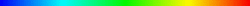 IntroductionI have been distributing the entire electronic holy quran and various Islamic resources [for example dua e-booklet, Islamic marriage e-booklet] for a number of years now.  These files are the most recent emails of gratitude that I have  received from grateful recipients.If, after reading these emails, you have not received the resources which are the subject of this correspondence, you may make a request to me at:  dr.u.azam@gmail.com or contact me via any guestbook on any of my web sites.as salamu alaikum sir. thank u very much for your help and support.  please remember me in your prayer.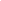 New Form Entry: Free Holy Quran Contact Form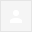 You've just received a new submission to your Free Holy Quran Contact Form.Submitted Information:
Name
fazley rabbi


Email
fazleyrabbi354@gmail.com


Comment
Ma-sha---- ALLAhMessage Number: 209 - Saturday, November 30, 2013 19:15:10 GB 
[IP = 197.243.40.138] -
Posted From:Comments: RE: YOUR GUESTBOOK ENTRY ON WWW.DR-UMAR-AZAM.COM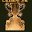 WA LAIKUM SALAM, BR CASSIM MWENEDATAIN A FEW MINUTES, I AM GOING TO SEND YOU THE FULL QURAN IN ARABIC AS WELL AS ANOTHER FILE IN ENGLISH, AS WELL AS A FEW OTHER ISLAMIC RESOURCES.MAY ALLAH TA'LA MAKE JAANH AL FIRDAUS YOUR FINAL DESTINATION FOR EMBARKING YOUR PROJECT OF THE HOLY QURAN IN KINYARWANDA USING THE ORIGINAL ARABIC.  BEST WISHES TO YOU IN RWANDA.  KEEP IN TOUCH.DR UMARSALAMASSALAMU ALAIKUM, BR YOUSSOUFI'M VERY PLEASED THAT YOU N RWANDA HAVE ASKED FOR MY HELP.  JUST NOW, I'VE EMAILED YOU THE FULL QURAN SOFT COPIES IN ARABIC, ENGLISH, HAUSA AND YORUBA LANGUAGES IN MY VARIOUS EMAILS!!!!  AS WELL AS OTHER IMPORTANT FILES OF MISCELLANEOUS ISLAMIC RESOURCES.NOW WHAT I WANT YOU TO DO IS THIS - PLEASE TELL AS MANY PEOPLE IN RWANDA AS YOU CAN THAT THEY CAN GET THE FULL QURAN IN ARABIC OR ENGLISH ETC. DIRECT TO THEIR INBOXES IF THEY MAKE A REQUEST TO:softcopyofquran@gmail.comNOW I WILL WAIT FOR REQUERSTS TO COME FROM RWANDA.JAZAKALLAH KHAIRUNDR UMARTAFSIR OF HOLY QURAN IN WOLUF LANGUAGESALAM, BR ZAKARIA SHAIBUTAFSIR OF HOLY QURAN IN WOLUF LANGUAGE IS AVAILABLE AT THIS LINK:https://archive.org/details/TafsirAssaneSarrDR UMARTHE YORUBA QURAN IS ATTACHED!SALAM, BR ABDULLAHII HAVE GREAT PLEASURE IN SENDING YOU THE YORUBA QURAN.  WILL YOU TELL EVERYONE YOU KNOW IN AFRICA TO REQUEST THIS QURAN - AND INDEED THE ARABIC VERSION TOO - FROM ME?  IT WILL BE MY PLEASURE TO SEND, NO MATTER HOW MANY OF YOUR FRIENDS, RELATIVES, NEIGHBOURS ETC. MAKE A REQUEST!DR UMAR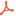 yoraba-quran.pdfFwd: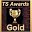 ASSALAMU ALAIKUM---------- Forwarded message ----------
From: QURAN DISTRIBUTION <softcopyofquran@googlemail.com>
Date: Thu, Oct 3, 2013 at 9:16 PM
Subject: Re:
To: Kabir Miko <kabirimiko@yahoo.com>
 HAUSA, HOLY QURAN IN.pdf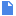 WA LAIKUM SALAM, BR KABIRTHE E-QURAN WITH HAUSA TRANSLATION IS ATTACHED!PLEASE TELL OTHERS TO REQUEST FROM ME - THE MORE PEOPLE, THE BETTER.PLEASE USE http://dr-umar-azam.weebly.com AND THEN SIGN MY GUESTBOOK.MAY ALLAH GIVE YOU THE BEST IN BOTH THE WORLDS!  AMEEN.DR UMAROn Thu, Oct 3, 2013 at 7:31 PM, Kabir Miko <kabirmiko@yahoo.com> wrote:salam, kindly send me the E Quran with Hausa translationHAUSA, HOLY QURAN IN.pdfNot virus scannedAckAs salam Alaikum,
I have received all mails, thanks.

brgds
waseemMohammad Waseem Siddiqui

Lucknow
mob.9935872284

On Tue, 03 Dec 2013 04:08:55 +0530 wrote
>Salam,

Please acknowledge safe receipt of all forwarded mails - 1 email from you OK.  

Dr UmarThanks for your mail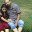 Sent from BSNL with my BlackBerry® smartphoneNew Form Entry: Free Holy Quran Contact FormYou've just received a new submission to your Free Holy Quran Contact Form.Submitted Information:
Name
latisha murray


Email
phillyfriend06@yahoo.com


Comment
I am a woman trying to learn the religion because i want to convert to Islam and i would love to be sent and materials that will help me throughout my learning process. Thank youfrom: UMAR AZAM <dr.u.azam@gmail.com>to: phillyfriend06@yahoo.com
date: Fri, Nov 29, 2013 at 9:28 PMsubject: FORM DOES WORKmailed-by: gmail.com: Important according to our magic sauce. FORM DOES WORKHI, LATISHA MURRAYTHANKS FOR FILLING IN THE FORM FOR MY SITE FREE-HOLY-QURAN.WEEBLY.COMI APOLOGISE FOR THE DELAY IN GETTING BACK TO YOU BUT I WAIT FOR ALL THE RESULTS TO COME IN - THE VARIOUS EMAILS - BEFORE I REPLY TO ALL IN THE LAST TWO HOURS OF THE DAY.I AM DELIGHTED TO LEARN THAT IT IS YOUR INTENTION TO BECOME A MUSLIM AND JOIN ISLAM, THE FASTEST-GROWING RELIGION IN THE WORLD TODAY.AND YOU HAVE ASKED THE RIGHT PERSON -ME- FOR ADVICE; I SHALL SURELY MAKE AVAILABLE TO YOU THE CORRECT ISLAMIC RESOURCES.  JUST AS THERE ARE SECTS IN CHRISTIANITY, THERE ARE SECTS IN ISLAM TOO.  THE CORRECT SECT IS 'SUNNI' - OTHERS SUCH AS SHIA ETC. BEWARE OF THEM!  I AM WITH YOU ALL THE WAY, LATISHA , AND YOU CAN ASK ME ANY QUESTIONS, ADVICE ETC. AS THEY CROP UP OVER THE LONG TERM.  NOW PLEASE WAIT FOR YOUR RESOURCES WHICH I'LL BE SENDING TO YOU AND OTHER 'RESULTS' IN A FEW MIINUTES.ALLAH BLESS YOU WITH HIS ETERNAL PARADISE AFTER YOU BELIEVE!DR UMARThank you very much I am pleased that i will have your help throughout my journey.A GUIDE FOR NEW MUSLIMS IS ATTACHED!HI, AGAIN, LATISHAA GUIDE FOR NEW MUSLIMS IS ATTACHED FOR YOUR PERUSAL AND I VERY MUCH HOPE THAT THIS, AND THE OTHER MISCELLANEOUS ISLAMIC RESOURCES THAT I SENT A FEW DAYS AGO, WILL ALL BE CLEAR AND INDISPENSABLE FOR YOU.KEEP IN TOUCH.DR UMARBabangida Abdulkarim (@BabangidaAbdu10) replied to one of your Tweets!@IslamLiterature babangidaabdulkarim@wassalam. thanks - @BabangidaAbdu10Salam, English please!!! RegardsFrom: UMAR AZAM [mailto:dr.u.azam@gmail.com] 
Sent: Tuesday, October 29, 2013 4:02 AM
To: MURAD BANA; fmasar@yahoo.com; mjunaidtahir@gmail.com; Hussein Al-Mahrouqi; anwar.hossain@chemor-bd.com;rashadjabri@yahoo.com; deenmediacenter@deenmediacenter.org; info@islamictheatre.com; MD SOEB; Abid Bahar; farhan tisekar
Subject: Fwd: REQUEST THE ELECTRONIC HOLY QURAN FROM ME IN ANY LANGUAGE!!!!!!!!!SALAM---------- Forwarded message ----------
From: UMAR AZAM <dr.u.azam@gmail.com>
Date: Mon, Oct 21, 2013 at 10:51 PM
Subject: REQUEST THE ELECTRONIC HOLY QURAN FROM ME IN ANY LANGUAGE!!!!!!!!!
To: deenmohamedoomar@gmail.com, Baela Raza Jamil <itacec@gmail.com>, bashir.malik@binqutab.com,lakhaniks@yahoo.co.in, Rahman Vijayawada <abutaharahman@yahoo.com>, jamia.iqra@yahoo.com, pratiroju_daily@yahoo.com,madhapathkar@yahoo.com, "crescent@ca.inter.net" <crescent@ca.inter.net>, eqmod@explore-quran.com,principal@zeenatulquran.com, info@quranabc.com, bintulhuda@hotmail.comSALAM,IF YOU WOULD LIKE TO RECEIVE THE ENTIRE ELECTRONIC HOLYError! Filename not specified.QURAN IN ANY LANGUAGE [E.G.URDU, HINDI, BANGLA, MALAY, HAUSA, FRENCH, TURKISH ETC. ETC.], PLEASE TELL ME, STATING THE LANGUAGE[S] REQUIRED.DR UMARError! Filename not specified.Already sent , see under Pickthal Translation Salam, please use dr-umar-azam.weebly.com and sign my Guestbook.SALAM, ANWARJUST A QUICK QUESTION - HAVE YOU FOUND THE 'PIKTHAL QURAN' ENGLISH TRANSLATION ATTACHMENT YET OUT OF THE ATTACHMENTS THAT I SENT YOU?DR UMARSalam Dr UmarMany thanks for your help!!Best regardsAnwarDec 8 (5 days ago)Name:  Cassim MwenedataCity and Country:  Kigali RwandaAge:  31Email address:  cassim002@yahoo.frMale/Female:  MaleAsalam Alayikum, I'm Rwandian, here we dodn't have the software of Quoran translated in Kinyarwanda, so here I want to deal with this problem unfortunetly i do not have the soft copy of Quoran in written in Arab but the one of Kinyarwanda, it is with my hand now, so please I want you help me to get the one of Arab in order of facilatate my work. thx Asalam Alayikum.from: UMAR AZAM <dr.u.azam@gmail.com>to: cassim002@yahoo.fr
date: Sat, Nov 30, 2013 at 11:26 PMsubject: RE: YOUR GUESTBOOK ENTRY ON WWW.DR-UMAR-AZAM.COMmailed-by: gmail.comNov 30 (13 days ago)from: UMAR AZAM <dr.u.azam@gmail.com>to: youffou@gmail.com
date: Wed, Dec 4, 2013 at 11:12 PMsubject: SALAMmailed-by: gmail.comDec 4 (9 days ago)from: UMAR AZAM <dr.u.azam@gmail.com>to: royalson2017@yahoo.com
date: Mon, Oct 28, 2013 at 11:13 PMsubject: TAFSIR OF HOLY QURAN IN WOLUF LANGUAGEmailed-by: gmail.comWOLUF, TAFSIR OF QURAN INxOct 28from: UMAR AZAM <dr.u.azam@gmail.com>to: mabtocomworld@yahoo.com
date: Mon, Jul 29, 2013 at 9:29 PMsubject: THE YORUBA QURAN IS ATTACHED!mailed-by: gmail.comYORUBA, QURAN INxJul 29from: QURAN DISTRIBUTION <softcopyofquran@googlemail.com>to: UMAR AZAM <dr.u.azam@gmail.com>
date: Thu, Oct 3, 2013 at 10:28 PMsubject: Fwd:mailed-by: googlemail.comsigned-by: googlemail.com: Important mainly because of the people in the conversation.HAUSA, QURAN INxOct 3from: Waseem <mws_in@rediffmail.com>to: dr.u.azam@gmail.com
date: Tue, Dec 3, 2013 at 7:19 AMsubject: Ackmailed-by: rediffmail.comDec 3 (10 days ago)Get your own FREE website, FREE domain & FREE mobile app with Company email.  Know More >from: abu summi <abusummi786@gmail.com>to: UMAR AZAM <dr.u.azam@gmail.com>
date: Mon, Sep 16, 2013 at 2:23 PMsubject: Re: PLEASE USE MY WEBSITES AND SIGN THE GUESTBOOKS WITH YOUR SINCERE COMMENTS.mailed-by: gmail.comsigned-by: gmail.comSep 16from: mussaratzia@gmail.comreply-to: mussaratzia@gmail.com
to: UMAR AZAM <dr.u.azam@gmail.com>
date: Sun, Oct 13, 2013 at 10:18 PMsubject: Re: Fwd: PLEASE USE MY WEBSITES AND SIGN THE GUESTBOOKS WITH YOUR SINCERE COMMENTS.mailed-by: gmail.comsigned-by: gmail.comOct 13Nov 29Nov 29from: latisha murray <phillyfriend06@yahoo.com>reply-to: latisha murray <phillyfriend06@yahoo.com>
to: UMAR AZAM <dr.u.azam@gmail.com>
date: Fri, Nov 29, 2013 at 9:37 PMsubject: Re: FORM DOES WORKmailed-by: yahoo.comsigned-by: yahoo.comNov 29Dec 2 (11 days ago)Dec 2 (11 days ago)Oct 29Oct 29Oct 29from: Anwar Hossain <anwar.hossain@chemor-bd.com>to: UMAR AZAM <dr.u.azam@gmail.com>
date: Wed, Oct 30, 2013 at 3:46 AMsubject: RE: REQUEST THE ELECTRONIC HOLY QURAN FROM ME IN ANY LANGUAGE!!!!!!!!!mailed-by: chemor-bd.comOct 30from: mohammed musfira <arzikathelast@gmail.com>to: UMAR AZAM <dr.u.azam@gmail.com>
date: Fri, Nov 1, 2013 at 10:16 AMsubject: Re: REQUEST THE ELECTRONIC HOLY QURAN FROM ME IN ANY LANGUAGE!!!!!!!!!mailed-by: gmail.comsigned-by: gmail.comfrom: mohammed musfira <arzikathelast@gmail.com>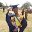 Salam...in English please.In The Name Of  ALLAH – “The Most Beneficent And The Most Merciful” RespectedAssalam -o- Alaikum -wa- Rahmatullah -wa- BarkatahuI pray to Almighty ALLAH Subhanahu-wa-Ta'alafor you & your family's good health & happiness.I received your mail. Thanks for that.Mohammed Omer Khan, General SecretaryBengal Educational & Social Trust (BEST), Bengal Zakat Fund (BZF)1,  Nawab  Badruddin  Street,  Kolkata  – 700 073,  IndiaE-mail: best.kol@gmail.com; bengal.zakat.fund@gmail.com;Website: www.bestkolkata.in;   Mobile: 9339105712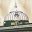 Assalamu Alaykum,Please send  QURAN KANZUL IMAN in HINDI languageJAZAKALLAHISHTIYAQUE AHMED CHISTI SABRIWA LAIKUM SALAM, BR ISTIAKYOU NEED TO DOWNLOAD THE KANZUL IMAN IN HINDI WITH TAFSEER YOURSELF FROM THIS LINK [IT IS TOO MANY MB TO TRANSFER BETWEEN EMAILS]:http://www.freedownloadmanager.org/download/kanzul-iman-in-hindi-pdf-with-tafseer-2834604.htmlYOU MIGHT NEED THE HELP OF AN I.T. PROFICIENT FRIEND OR RELATIVE, STAFF MEMBER OF INTERNET CAFE ETC. BECAUSE THE TASK DOES REQUIRE SOME TECHNICAL KNOW-HOW AND I AM MYSELF A LITTLE OVERWHELMED!DR UMARNew Form Entry: Power of Durood Site FormYou've just received a new submission to your Power of Durood Site Form.Submitted Information:
Name
abdul saleem 


Email
nimimaalu@gmail.com


Comment
As Salamalaikum sir,

This website is wonderful. I request you to send me the transliteraton of some of the most virtuous and widely read darood sharief in english and other free pdf books on islam and prophet muhammad sallallahu alayhi wa sallamAsif Koya (@AsifKoya1) is now following you on Twitter!TAFSEER OF HOLY QURAN IN ENGLISH English-MaarifulQuran-MuftiShafiUsmaniRA-Vol-1.pdfSALAM, BR  I'M ATTACHING THE FIRST PART OF MAARIFUL QURAN BY SHAYKH MUFI MUHAMMAD SHAFIR.  IT IS FROM:http://ia600800.us.archive.org/25/items/MaarifulQuran-english-ShaykhMuftiMuhammadShafir.a/English-MaarifulQuran-MuftiShafiUsmaniRA-Vol-1.pdf IF EVERYTHING DISPLAYS WELL AND YOU WOULD LIKE TO BE SENT THE REMAINING FILES, PLEASE DO LET ME KNOW. ALLAH'S BLESSINGS BE UPON YOU. DR UMAREnglish-MaarifulQuran-MuftiShafiUsmaniRA-Vol-1.pdfNot virus scannedQIRAT AL MISRISALAM, MRS AMINAPLEASE DOWNLOAD QIRAT OF MISHARI RASHID AL-'AFASY TO YOUR COMPUTER FROM:http://quranicaudio.com/quran/5ALLAH'S BLESSINGS BE UPON YOU.DR UMARQuran in HausaSalam, Saefullahi,  have u received the Yoruba language Quran that I emailed to you?I also have available the Quran in Hausa language and links in Woluf language if u are interested.Salam, please use dr-umar-azam.weebly.com and sign my Guestbook.New Form Entry: Free Holy Quran Contact FormYou've just received a new submission to your Free Holy Quran Contact Form.Submitted Information:
Name
Zakaria Shaibu


Email
royalprince2002@yahoo.com


Comment
P.o.box K.I.A.16051 Airport
Accra-Ghana
West Africa
00233231139194


Allah will reward abodantly.PLEASE SUPPLY 12 EMAIL ADDR4ESESSALAM, BR ZAKARIAIF YOU SUPPLY ME WITH 12 EMAIL ADDRESES OF YOUR FRIENDS, I WILL SEND THEM THE ELECTRONIC HOLY QURAN AND OTHER ISLAMIC RESOURCES, THE SAME AS I SENT YOU.I HAVE ALSO ASKEDD MOHAMED SALAH OF THE CONVEYING ISLAMIC MESSAGE SOCIETY, ALEXANDRIA, EGYPT IF HE CAN SEND 13 PRINTED HOLY QURANS TO THE PO BOX ADDR4ESS - ACCRA AIRPORT - THAT YOU SUPPLIED, AND I INCLUDED YOU AS A CO-RECIPIENT IN THE EMAIL.ALLAH'S BLESSINGS BE ON YOU.DR UMARSALAM, BR SALEH   BR ZAKARIA WANTS 13 ARABIC HOLY QURANS [HE HAS GIVEN THE NAMES OF ANOTHER 12 PEOPLE AT THE AIRPORT PO BOX ADDR4ESS] AND HE WANTS THEM DELIVERED TO THE PO BOX ACCRA AIRPORT ADDRESS IN THE FORWARDED MAIL.  IS THAT OK?  DR UMARummahnasheeds (@zikhrrecordings) mentioned you on Twitter!@IslamLiterature asalam alaykum brother - @zikhrrecordingsummahnasheeds (@zikhrrecordings) is now following you on Twitter!(no subject)SALAM, ASHADTHANK YOU FOR FILLING IN MY FEEDBACK FORM ON MY FREE-HOLY-QURAN WEEBLY SITE.YOU FORGOT TO SUPPLY YOUR FULL POSTAL ADDRESS IF YOU WOULD LIKE TO RECEIVE THE FREE PRINTED HOLY QURAN FROM EGYPT AND THE ISLAMIC BOOKS FROM TURKEY.  OTHERWISE, I AM NOW GOING TO SEND YOU THE ELECTRONIC HOLY QURAN IN ARABIC AND ALSO IN ENGLISH IN A FEW MINUTES.I AWAIT YOUR REPLY.ALLAH'S BLESSINGS ON YOU.DR UMARNew Form Entry: Free Holy Quran Contact FormYou've just received a new submission to your Free Holy Quran Contact Form.Submitted Information:
Name
MUHAMMED ASHAD VP VAYALPATH 


Email
ashias123@gmail.com


Comment
sir, i would like to recieve holy quran and its translation for my better leading of my life .i want to study quran i detailNew Form Entry: Power of Durood Site FormYou've just received a new submission to your Power of Durood Site Form.Submitted Information:
Name
GNEI Cassim


Email
aileencassim@gmail.com


Comment
I am unable to comment genuinely as this is the first time I have joined. INSHALLAH ALLAH I welcome future Islamic articles ie DHUAS, HADITHS, etc etc.110 0f1911